Број: 264-14-O/4Дана: 06.01.2015.ПРЕДМЕТ: ДОДАТНО ПОЈАШЊЕЊЕ КОНКУРСНЕ ДОКУМЕНТАЦИЈЕ БРОЈ 264-14-О - набавка сетова за стерилизацију етилен оксид-ом за потребе Клиничког центра ВојводинеПИТАЊE ПОТЕНЦИЈАЛНОГ ПОНУЂАЧА:„Поштовани,

молимо комисију да нам одговори да ли ће се прихватити понуда понуђача уколико, као додатни услов, достави потврду НБС о броју дана неликвидности која гласи на дужи временски период од оног који је наведен у конкурсној документацији (17.06.2014.-17.12.2014.)?
С поштовањем, “ОДГОВОР КЦВ-А НА ПИТАЊЕ:Да, Наручилац ће прихватити потврду НБС о броју дана неликвидности на дужи временски рок од наведеног у конкурсној документацији.С поштовањем, Комисија за јавну набавку 264-14-ОКЛИНИЧКИ ЦЕНТАР ВОЈВОДИНЕKLINIČKI CENTAR VOJVODINE21000 Нови Сад, Хајдук Вељкова 1, Војводина, Србија21000 Novi Sad, Hajduk Veljkova 1, Vojvodina, Srbijaтеl: +381 21/484 3 484www.kcv.rs, e-mail: tender@kcv.rs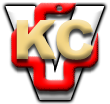 